Рабочая программа учебной практикиПМ.03 ВЫПОЛНЕНИЕ КАМЕННЫХ РАБОТ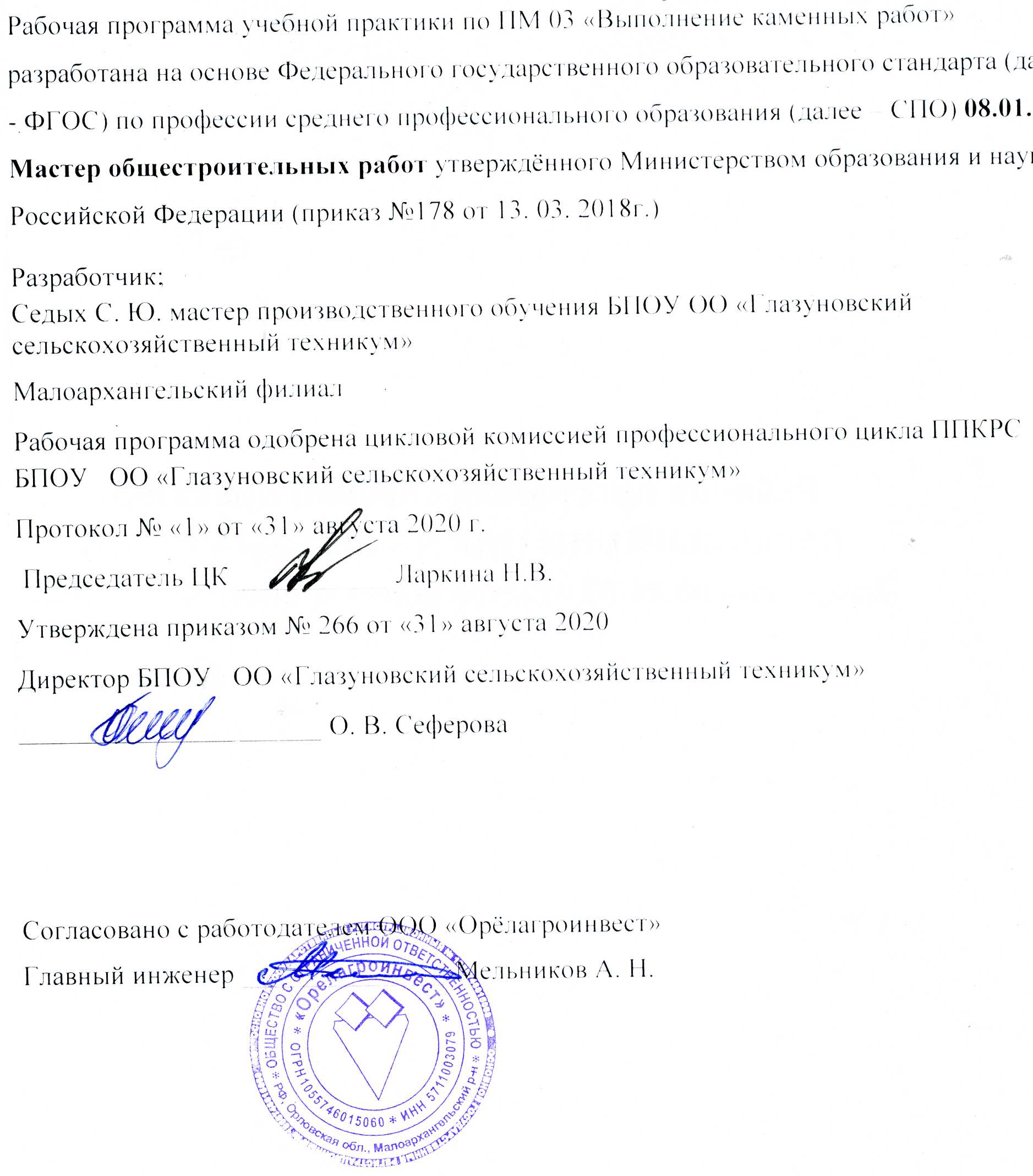 ЦЕЛИ УЧЕБНОЙ ПРАКТИКИЦелями учебной практики по ПМ 03 Выполнение каменных работ    являются: закрепление полученных при изучении курса теоретических знаний, приобретение практических умений, навыков и компетенций; формирование у обучающихся первичных практических умений, опыта деятельности в рамках профессиональных модулей ППКРС СПО по профессии 08.01.07 Мастер общестроительных работ.ЗАДАЧИ УЧЕБНОЙ ПРАКТИКИЗадачами учебной практики по ПМ 03 Выполнение каменных работ является обучение трудовым приемам, операциям и способам выполнения трудовых процессов, характерных для соответствующей профессии и необходимых для последующего освоения ими общих и профессиональных компетенций по избранной профессии. МЕСТО УЧЕБНОЙ ПРАКТИКИ В СТРУКТУРЕ ООП СПОУчебная практика является обязательным разделом ОПОП и представляет собой вид учебных занятий, обеспечивающих практико-ориентированную подготовку обучающихся в рамках профессионального модуля: ПМ 03 Выполнение каменных работ4. ФОРМЫ ПРОВЕДЕНИЯ УЧЕБНОЙ ПРАКТИКИПроводится в форме практического занятия.МЕСТО И ВРЕМЯ ПРОВЕДЕНИЯ УЧЕБНОЙ ПРАКТИКИУчебная практика проводится в учебной лаборатории. КОМПЕТЕНЦИИ ОБУЧАЮЩЕГОСЯ, ФОРМИРУЕМЫЕ В РЕЗУЛЬТАТЕ ПРОХОЖДЕНИЯ УЧЕБНОЙ ПРАКТИКИ В результате прохождения учебной практики обучающийся должен приобрести следующие практические навыки, умения, универсальные и профессиональные компетенции: ПК 3.1. Выполнять подготовительные работы при производстве каменных работПК 3.2. Производить общие каменные работы различной сложностиПК 3.3. Производить сложные архитектурные элементы из кирпича и камняПК 4.4. Выполнять монтажные работы при возведении кирпичных зданийПК 3.5. Производить гидроизоляционные работы при выполнении каменной кладкиПК 3.6. Контролировать качество каменных работПК 3.7. Выполнять ремонт каменных конструкцийОК 01.	Выбирать способы решения задач профессиональной деятельности применительно к различным контекстамОК 02.	Осуществлять поиск, анализ и интерпретацию информации, необходимой для выполнения задач профессиональных деятельности. ОК 03.	Планировать и реализовывать собственное профессиональное и личностное развитиеОК 04.	Работать в коллективе и команде, эффективно взаимодействовать с коллегами, руководством, клиентамиОК 05.	Осуществлять устную и письменную коммуникацию на государственном языке Российской                     Федерации с учетом особенностей социального и культурного контекстаОК 06.	Проявлять гражданско-патриотическую позицию, демонстрировать осознанное поведение на основе традиционных общечеловеческих ценностейОК 07.	Содействовать сохранению окружающей среды, ресурсосбережению, эффективно действовать в чрезвычайных ситуациях  ОК 08.	Использовать средства физической культуры для сохранения и укрепления здоровья в процессе профессиональной деятельности и поддержания необходимого уровня физической подготовленностиОК 09.	Использовать информационные технологии в профессиональной деятельностиОК 10.	Пользоваться профессиональной документацией на государственном и иностранном языкахОК 11.	Использовать знания по финансовой грамотности, планировать предпринимательскую деятельность в профессиональной сфереВ результате прохождения данной учебной практики обучающийся должен приобрести следующие практические навыки, умения и владения: выполнения подготовительных работ при производстве каменных работ;производства общих каменных работ различной сложности;выполнения архитектурных элементов из кирпича и камня;выполнения монтажных работ при возведении кирпичных зданий;производства гидроизоляционных работ при выполнении каменной кладки;контроля качества каменных работ;выполнения ремонта каменных конструкций.уметь:- выбирать инструменты, приспособления и инвентарь для каменных работ;- подбирать требуемые материалы для каменной кладки;- приготавливать растворную смесь для производства каменной кладки;- организовывать рабочее место;- устанавливать леса и подмости;- создавать безопасные условия труда при выполнении каменных работ;- читать чертежи и схемы каменных конструкций;- производить каменную кладку стен и столбов из кирпича из кирпича, камней и мелких блоков под штукатурку и с расшивкой швов по различным системам перевязки швов;- выполнять армированную кирпичную кладку;- производить кладку стен облегченных конструкций;- выполнять бутовую и бутобетонную кладки;- выполнять смешанные кладки;- выкладывать перегородки из различных каменных материалов;- выполнять лицевую кладку и облицовку стен;- выкладывать конструкции из стеклоблоков и стеклопрофилита;- создать безопасные условия труда при выполнении общих каменных работ;- производить кладку перемычек, арок, сводов и куполов;- выполнять кладку карнизов различной сложности;- выполнять декоративную кладку;- устраивать при кладке стен деформационные швы;- выкладывать колодцы, коллекторы и трубы переменного сечения;- выполнять кладку каменных конструкций мостов, промышленных и гидротехнических сооружений;- соблюдать безопасные условия труда;- выполнять монтаж фундаментов и стен подвала;- монтировать ригели, балки и перемычки;- монтировать лестничные марши, ступени и площадки;- монтировать крупнопанельные перегородки, оконные и дверные блоки, подоконники;- выполнять монтаж панелей и плит перекрытий и покрытий;- производить заделку стыков и заливку швов сборных конструкций;- соблюдать безопасные условия труда при монтаже;- подготавливать материалы для устройства гидроизоляции;- устраивать горизонтальную гидроизоляцию из различных материалов;- устраивать вертикальную гидроизоляцию из различных материалов;- проверять качество материалов для каменной кладки;- контролировать соблюдение системы перевязки швов, размеров и заполнение швов;- контролировать горизонтальность и вертикальность кладки;- проверять соответствие каменной конструкции чертежам проекта;- выполнять подсчет объёмов работ каменной кладки и потребность материалов;- выполнять геодезический контроль кладки и монтажа;- выполнять разборку кладки;- заменять разрушенные участки кладки;- пробивать и заделывать отверстия, борозды, гнёзда и проёмы;- выполнять заделку концов балок и трещин;- производить ремонт облицовки;- соблюдать безопасные условия труда. знать:нормокомплект каменщика;виды, назначение и свойства материалов для каменной кладки;правила подбора состава растворных смесей для каменной кладки и способы их приготовления;правила организации рабочего места каменщика;виды лесов и подмостей, правила их установки и эксплуатации;правила техники безопасности при выполнении каменных конструкций;общие правила кладки;системы перевязки кладки;порядные схемы кладки различных конструкций, способы кладки;технологию армированной кирпичной кладки;технологию кладки стен облегченных конструкций;технологию бутовой и бутобетонной кладки;технологию смешанной кладки;технологию кладки перегородки из различных материалов;технологию лицевой кладки и облицовки стен;технологию кладки из стеклоблоков и стеклопрофилита;правила техники безопасности при выполнении общих каменных работ;виды опалубки для кладки перемычек, арок, сводов, куполов и технологию изготовления и установки;технологию кладки перемычек различных видов;технологию кладки арок сводов и куполов;порядные схемы и технологию кладки карнизов различной сложности;виды декоративных кладок и технологию их выполнения;конструкции деформационных швов и технологию их устройства;технологию кладки колодцев, коллекторов и труб;особенности кладки каменных конструкций мостов, промышленных и гидротехнических сооружений;правила техники безопасности;требования к подготовке оснований под фундаменты;технологию разбивки фундамента;технологию монтажа фундаментных блоков и стен подвала;требования к заделке швов;виды монтажных соединений;технологию монтажа лестничных маршей, ступеней и площадок;технологию монтажа крупнопанельных перегородок, оконных и дверных блоков, подоконников;технологию монтажа панелей и плит перекрытий и покрытия;правила техники безопасности;назначение и виды гидроизоляции;виды и свойства материалов для гидроизоляционных работ;технологию устройства горизонтальной и вертикальной гидроизоляции из различных материалов;требования к качеству материалов при выполнении каменных работ;размеры допускаемых отклонений;порядок подсчета объёмов каменных работ и потребности материалов;порядок подсчета трудозатрат стоимости выполненных работ;основы геодезии;ручной и механизированный инструмент для разборки кладки, пробивки отверстий;способы разборки кладки;технологию разборки каменных конструкций;способы разметки, пробивки и заделки отверстий, борозд, гнёзд;технологию заделки балок и трещин различной ширины;технологию усиления и подводки фундаментов;технологию ремонта облицовки.СТРУКТУРА И СОДЕРЖАНИЕ УЧЕБНОЙ ПРАКТИКИОбщая трудоемкость учебной практики   оставляет 486 часа.ОБРАЗОВАТЕЛЬНЫЕ, НАУЧНО - ИССЛЕДОВАТЕЛЬСКИЕ И НАУЧНО - ПРОИЗВОДСТВЕННЫЕ ТЕХНОЛОГИИ, ИСПОЛЬЗУЕМЫЕ НА УЧЕБНОЙ ПРАКТИКЕ «ВЫПОЛНЕНИЕ КАМЕННЫХ РАБОТ»Во время проведения учебной практики используются: индивидуальное обучение, методика обработки информации, самостоятельный расчет строительного материала. Предусматривается проведение самостоятельной работы студентов под контролем преподавателя на всех этапах работ и обработки, получаемых данных. Осуществляется обучение правилам написания отчета по практике. УЧЕБНО – МЕТОДИЧЕСКОЕ ОБЕСПЕЧЕНИЕ САМОСТОЯТЕЛЬНОЙ РАБОТЫ СТУДЕНТОВ НА УЧЕБНОЙ ПРАКТИКЕ ВЫПОЛНЕНИЕ КАМЕННЫХ РАБОТ»- рабочие места для обучающихся и мастера производственного обучения;- комплект учебно-наглядных пособий по темам модуля;- настенные стенды тематические и плакаты по бетонным работам;- комплект инструментов и приспособлений для бетонных работ;- макеты различных видов опалубок;- образцы натуральных материалов и изделий – виды материалов для бетонных работ, вспомогательные материалы и т.д.10. ФОРМЫ АТТЕСТАЦИИ (по итогам практики)Формой аттестации по итогам практики являются: проверочная работа по практике. Время проведение аттестации – последний день практики.11. УЧЕБНО – МЕТОДИЧЕСКОЕ И ИНФОРМАЦИОННОЕ ОБЕСПЕЧЕНИЕ УЧЕБНОЙ ПРАКТИКИ  Основные источникиИнформационное обеспечение обученияПеречень рекомендуемых учебных изданий, Интернет-ресурсов, дополнительной литературыОсновные источники:Учебник А.С. Стаценко «Технология бетонных работ»-М.;2019Учебник А.А. Афанасьев «Бетонные работы»-М.; 2018 Учебник «Общестроительные работы» под редакцией И.И. Чичерин – М.; 2018     4.Учебник И.В. Новиков «Каменные и бетонные работы»-М.; 2018 Дополнительные источники:   1.  Железобетонные и каменные конструкции, пособие по курсу "Железобетонные и каменные конструкции", Под редакцией В.С. ПлевковаТомск, Издательство ТГАСУ,2008 г.    2.  Строительные материалы и изделия, Попов К.Н., Каддо М.Б., Издательство: Высшая школа, Год издания: 2008.    4. Журнал "Строительные материалы, оборудование, технологии XXI века"    5. Журнал «Стройклуб» Информационно-технический    6. Журнал «Стройка».    7. В.С. Аханов, Г.А. Ткаченко «Справочник строителя»-М.; 2009Программное обеспечениеMicrosoft Excel, Adobe PhotoshopБазы данных, информационно-справочные и поисковые системыhttp://eclib.net/30/index.htmlwww.top-personal.ruwww.ecsocman.edu.ru12. МАТЕРИАЛЬНО – ТЕХНИЧЕСКОЕ ОБЕСПЕЧЕНИЕ УЧЕБНОЙ ПРАКТИКИРеализация учебной практики предполагает наличие учебной лаборатории «Каменных и печных работ».Оборудование учебной лаборатории и рабочих мест: комплект строительных инструментов, строительные материалы и приспособления.Для проведения учебной практики лаборатория «Каменных и печных работ» оснащается техническими средствами в количестве, необходимом для выполнения целей и задач практики:В библиотеке студентам обеспечивается доступ к справочной, научной и учебной литературе, и периодическим научным изданиям по профессии. 13. ОСОБЕННОСТИ РЕАЛИЗАЦИИ ПРОГРАММЫ С ПРИМЕНЕНИЕМ ДОТ И ЭОПрограмма реализовывается по электронной почте.  Освоение дисциплины в период реализации ОПОП проводится при помощи портала электронной почты группы.Дополнительно для организации учебного процесса используется электронная почта, скайп - чат, WhatsApp, Skype, Zoom.Для освоения программы с применением ДОТ студенту необходимо наличие интернета, технических устройств (компьютер, ноутбук, телефон), программ: Skype, WhatsApp, текстовый редактор Word, PowerPoint, программа чтения PDF-файлов и т.п.Для проведения  занятий используются текстовые лекции, видеоуроки, презентации.Занятия, проводимые в режиме вебинара или телеконференции требуют присутствия студента в установленное время. Расписание таких занятий размещается на сайте техникума и электронной почте групп.Остальные занятия осваиваются студентом в соответствии с расписанием учебных занятий.Срок сдачи ответов на задания – в течение учебного дня.Для разрешения вопросов, связанных с освоением программы студент может:- задать вопрос на групповой консультации в Skype-чате.- задать вопрос преподавателю в WhatsApp, по электронной почте.Преподаватель отвечает на полученные вопросы в течение учебного дня.№Содержание практикиКол-во часов1231Вводное занятие. Охрана труда и пожарная безопасность в учебных мастерских. Инструктаж по содержанию                                    занятий, организации рабочего места и охране труда.62Ручное приготовление небольших порций глиняного раствора. Ознакомление с рабочим инструментом, приспособлениями и контрольно-измерительным инструментом каменщика.63Упражнения по выполнению приемов укладки кирпича.64Упражнения в разметке стен различной толщины, местоположения проемов, простенков.125Расстилание и разравнивание раствора под ложковые и тычковые ряды, забутку. Упражнения в кладке наружной и внутренней версты, укладке забутки.186Упражнения по выполнению кладки глухих стен толщиной в 0,5; 1,5; 2,0; 2,5 кирпича по однорядной (цепной) системе перевязки.187Упражнения по выполнению кладки стен и углов стен толщиной в 1,0; 1,5; 2,0; 2,5 кирпича. 188Упражнения по выполнению кладки столбов в 1,5х 2,0; 2,0х 2,0; 2,0х 2,5; 2,5х 2,5; 2,5х 3,0 кирпича.189Упражнения по выполнению кладки простенков 3х 1,5; 3х 2,0; 3х 2,5 кирпича.1210Выполнять армированную кирпичную кладку1211Производить кладку стен облегчённых конструкций1812Выполнять бутовую и бутобетонную кладки2413Выполнять смешанные кладки1814Выкладывать перегородки из различных каменных материалов1215Выполнять лицевую кладку и облицовку стен1816Производить кладку перемычек, арок, сводов и куполов1817Выполнять кладку карнизов различной сложности1218Выполнять декоративную кладку1819Устраивать при кладке стен деформационные швы1220Выкладывать колодцы, коллекторы и трубы переменного сечения1821Устраивать горизонтальную гидроизоляцию из различных материалов1822Устраивать вертикальную гидроизоляцию из различных материалов1823Выполнять разборку кладки1824Заменять разрушенные участки кладки1225Пробивать и заделывать отверстия, борозды, гнезда и проемы1226Выполнять заделку концов балок и трещин1227Производить ремонт облицовки1828Выполнять монтаж фундаментов и стен подвала1229Монтировать ригели, балки и перемычки1230Монтировать лестничные марши, ступени и площадки1231Монтировать крупнопанельные перегородки, оконные и дверные блоки, подоконники1232Выполнять монтаж панелей и плит перекрытий и покрытий1233Производить заделку стыков и заливку швов сборных конструкций1234Выполнение работ по кладке бутовых и бутобетонных фундаментов, стен, столбов, простенков12Итого Итого 486